Early problems of the Weimar RepublicThe abdication of the Kaiser meant that the Second Reich was over and a new democratic Germany had to be created in the German town of Weimar because the major cities were far too dangerous at the end of the war. This new democratic government, known as the Weimar government, faced immediate and serious threats to its existence from a number of problems:Economic crisis and food shortagesThreats from left-wing extremist groups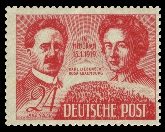 Threats from right-wing extremist groupsThe nature of the Weimar constitutionThreats from left-wing extremist groupsMunich 1919In April 1919 another group of communists managed to seize control of the government of Bavaria, the second biggest state in Germany.  Again the German government used the Freikorps to put them down.Threats from right-wing extremist groupsThe revolts by left-wing groups had been overcome relatively easily.  The right-wing extremists posed a much greater threat because member of the army as well as those who had ruled Germany during the Second Reich supported them.  This meant the right-wing extremists were likely to receive mild sentences if they were prosecuted while the left were dealt with much more severely.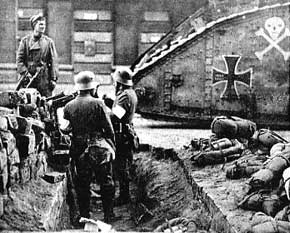 The Munich PutschBetween 1921 and 1923 there were many attempts by extreme groups to seize control of various German cities.  They all failed.  The most famous example happened in November 1923 when a little known political group, the National Socialist German Workers Party (the Nazis for short), led by Adolf Hitler attempted to seize power.  As with all other revolts at this time, it failed.